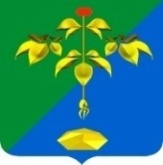 АДМИНИСТРАЦИЯ ПАРТИЗАНСКОГО ГОРОДСКОГО ОКРУГАПРИМОРСКОГО КРАЯП О С Т А Н О В Л Е Н И Е18 марта 2013 г.                                                                                          № 231-па                                                                                           Об утверждении Порядка осуществления отдельных государственных полномочийпо государственному управлению охраной трудана территории Партизанского городского округа                                  Руководствуясь  Законом Приморского края от 09 ноября 2007 года           № 153-КЗ «О наделении органов местного самоуправления отдельными государственными полномочиями по государственному управлению охраной труда»  (в редакции  законов Приморского  края от   17   марта  2008  года  № 224-КЗ,    от 30  апреля  2009 года   № 416 - КЗ, от  03 декабря 2012 года  № 135-КЗ), на основании статей 29, 32  Устава  городского округа  администрация Партизанского городского округаПОСТАНОВЛЯЕТ:1.Утвердить Порядок осуществления отдельных государственных полномочий по государственному управлению охраной труда на территории Партизанского городского округа (прилагается).2. Главному специалисту по государственному управлению охраной труда К.В. Грязновой  разместить  настоящее  постановление на официальном сайте администрации Партизанского городского округа  в сети «Интернет».Глава  городского округа                                                           А.В. Галущенко